県では、県内経済の現状や商工労働施策などについて、中小企業経営者の皆様から石井知事が直接意見をお聴きし、今後の県づくりに活かしていくため、中小企業との対話を開催いたします。富山県の「元気とやま」の創造に向けて、忌憚のないご意見を、また多数のご参加をお待ちしています。・日時　平成２７年１０月１３日（火）１４時００分～１６時００分・場所　オークス砺波平安閣　３階平安の間（砺波市三島町11-8）・定員　１００名程度・県側出席者　知事、商工労働部長ほか参加ご希望の方は、裏面の参加申込書をご利用願います。〔お問合せ先〕富山県経営支援課　ＴＥＬ　０７６（４４４）３２５２ＦＡＸ　０７６（４４４）４４０２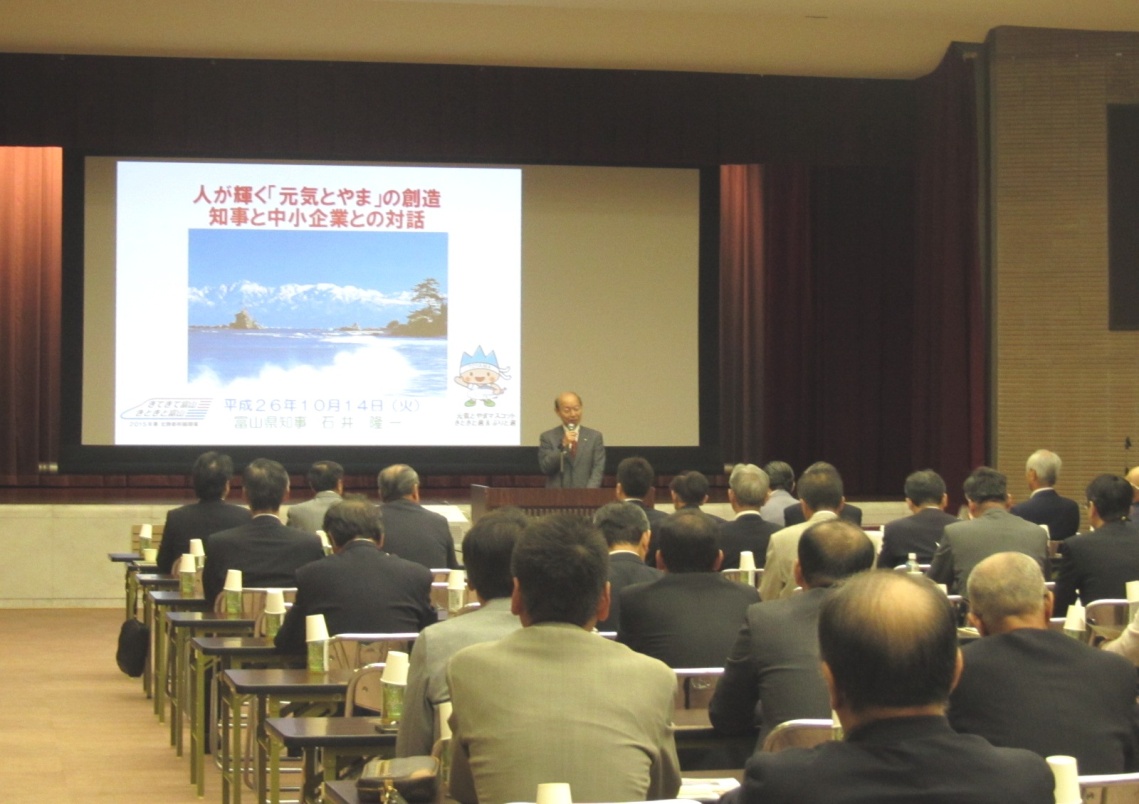 ※上記ご意見の内容について、対話当日の発言の希望の有無について、○を付けてください。当日の発言を希望しないとされた場合でも、ご意見・ご要望については関係課に連絡し、政策立案に生かします。※参加を希望される方は、平成２７年１０月２日（金）までに富山県中小企業団体中央会にFAXでこの申込書を送付願います。（FAX 076-422-0835）　参加のみの場合はこの期間後も受け付けています。氏　　名企業名役　職住　　所（〒 　　－　　　　）ＴＥＬ　　 　（ 　　　　）　　　　　（〒 　　－　　　　）ＴＥＬ　　 　（ 　　　　）　　　　　（〒 　　－　　　　）ＴＥＬ　　 　（ 　　　　）　　　　　業　　種県の施策等に対するご意見・ご要望○ 富山県の産業がより活性化するため、改善した方がよいと思われる制度・事業○ 富山県の産業がより活性化するため、あればよいと思われる制度・事業○ 皆様が各分野で得た経験等を通じ、知事に質問をしてみたい事柄　　　など（項目）　　　　　　　　　　　　　　　　　　　　　について（内容）希望する希望しない